Projektas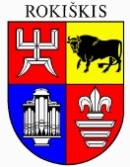 ROKIŠKIO RAJONO SAVIVALDYBĖS TARYBASPRENDIMASDĖL ROKIŠKIO RAJONO SAVIVALDYBĖS KONTROLĖS IR AUDITO TARNYBOS SAVIVALDYBĖS KONTROLIERIAUS SKYRIMO Į PAREIGAS2024 m. sausio 25 d. Nr. TS-RokiškisVadovaudamasi Lietuvos Respublikos vietos įstatymo 15 straipsnio 2 dalies 7 punktu, 67 straipsnio 6 ir 8 dalimis, Lietuvos Respublikos valstybės tarnybos įstatymo 10 straipsnio 2 dalies 6 punktu, 8 dalimi, 13 straipsnio 1 dalimi, Priėmimo į valstybės tarnautojo pareigas organizavimo tvarkos aprašo, patvirtinto Lietuvos Respublikos Vyriausybės 2018 m. lapkričio 28 d. nutarimu Nr. 1176 „Dėl Lietuvos Respublikos valstybės tarnybos įstatymo įgyvendinimo, 63 punktu, atsižvelgdama į Viešojo valdymo agentūros 2023 m. gruodžio 21 d. raštą Nr. D-2700 „Dėl informacijos apie į pareigas atrinktą pretendentą pateikimo“, Rokiškio rajono savivaldybės mero 2024 m. sausio 17 d. potvarkį Nr. MV- 14 „Dėl Rokiškio rajono savivaldybės kontrolės ir audito tarnybos savivaldybės kontrolieriaus kandidatūros teikimo“, Rokiškio rajono savivaldybės taryba nusprendžia:Skirti Rasą Šilytę, laimėjusią konkursą, į Rokiškio rajono savivaldybės kontrolės ir audito tarnybos savivaldybės kontrolieriaus pareigas pirmai 5 metų kadencijai nuo 2024 m. vasario 1 d. iki 2029 m. sausio 31 d. Sprendimas vieną mėnesį gali būti skundžiamas Regionų apygardos administraciniam teismui, skundą (prašymą) paduodant bet kuriuose šio teismo rūmuose, Lietuvos Respublikos administracinių bylų teisenos įstatymo nustatyta tvarka.Savivaldybės meras						Ramūnas GodeliauskasRegina StrumskienėSPRENDIMO PROJEKTO „DĖL ROKIŠKIO RAJONO SAVIVALDYBĖS KONTROLĖS IR AUDITO TARNYBOS SAVIVALDYBĖS KONTROLIERIAUS SKYRIMO Į PAREIGAS“AIŠKINAMASIS RAŠTAS2024 m. sausio 25 d.Projekto rengėjas – Regina Strumskienė, Teisės ir personalo skyriaus vedėjaPranešėjas komitetų ir tarybos posėdžiuose – Regina Strumskienė, Teisės ir personalo skyriaus vedėja1.Sprendimo projekto tikslas ir uždaviniaiProjekto tikslas ir uždaviniai – nuo 2024 m. vasario 1 d. paskirti Rasą Šilytę į Rokiškio rajono savivaldybės kontrolierės pareigas laimėjus konkursą pirmajai penkerių metų kadencijai.  2. Šiuo metu galiojančios ir teikiamu klausimu siūlomos naujos teisinio reguliavimo nuostatosLietuvos Respublikos vietos savivaldos įstatymo 15 straipsnio 2 dalies 7 punkte nustatyta savivaldybės tarybos išimtinė kompetencija – sprendimų dėl savivaldybės kontrolieriaus priėmimo į pareigas priėmimas;To paties įstatymo 67 straipsnio 6 dalyje numatyta, kad Savivaldybės kontrolieriaus, savivaldybės kontrolės ir audito tarnybos valstybės tarnautojų tarnybos, darbuotojų, dirbančių pagal darbo sutartis, darbo santykių teisiniai pagrindai nustatyti Valstybės tarnybos įstatyme, Darbo kodekse ir Vietos savivaldos įstatyme, o 8 dalyje numatyta, kad Savivaldybės kontrolierius į pareigas priimamas konkurso būdu arba Vietos savivaldos įstatymo nustatytu atveju be konkurso ir iš jų atleidžiamas Valstybės tarnybos įstatymo nustatyta tvarka.Lietuvos Respublikos valstybės tarnybos įstatymo 10 straipsnio 2 dalies 6 punkte nustatyta, kad į įstaigų vadovų pareigas priima: savivaldybės kontrolierių – savivaldybės taryba, o 8 dalyje numatyta, kad  valstybės tarnautoją į pareigas priima kolegiali valstybės ar savivaldybės institucija, kitas šiame įstatyme nustatytas į pareigas priimančio asmens teises ir pareigas (išskyrus perkėlimą į kitas valstybės tarnautojo pareigas, atleidimą iš valstybės tarnautojo pareigų ir tarnybinės nuobaudos skyrimą) įgyvendina kolegialios valstybės institucijos vadovas ar savivaldybės meras, jeigu šiame įstatyme ar kituose įstatymuose nenustatyta kitaip. To paties įstatymo 13 straipsnio 1 dalyje numatyta, kad į įstaigų vadovų pareigas priimama 5 metų kadencijai konkurso būdu.Priėmimo į valstybės tarnautojo pareigas organizavimo tvarkos aprašo, patvirtinto Lietuvos Respublikos Vyriausybės 2018 m. lapkričio 28 d. nutarimu Nr. 1176 „Dėl Lietuvos Respublikos valstybės tarnybos įstatymo įgyvendinimo, 63  punkte numatyta, kad valstybės tarnautoją į pareigas priimantis asmuo, siekdamas atsirinkti tinkamiausią pretendentą į įstaigos vadovo pareigas, per 10 darbo dienų nuo informacijos apie pretendentus gavimo turi teisę sudaryti patariamąją komisiją geriausiam pretendentui atsirinkti arba pats organizuoti pokalbį su pretendentais ir motyvuotu sprendimu pasirinkti konkurso laimėtoją. Jeigu yra tik 1 pretendentų vertinimo komisijos atrinktas laimėtojas, surinkęs ne mažiau kaip 7 balus, organizuojant konkursą į įstaigos vadovo pareigas, valstybės tarnautoją į pareigas priimantis asmuo pasirenka šį pretendentą arba motyvuotu rašytiniu sprendimu jo nepasirenka ir apie tai ne vėliau kaip per 5 darbo dienas nuo nurodyto sprendimo priėmimo dienos raštu informuoja Agentūrą ir pretendentus.Rokiškio rajono savivaldybės administracijoje 2024 m. sausio 12 d. gautas Viešojo valdymo agentūros 2023 m. gruodžio 21 d. raštas Nr. D-2700 „Dėl informacijos apie į pareigas atrinktą pretendentą pateikimo“, kuriame nurodyta, kad konkurse į Rokiškio rajono savivaldybės kontrolės ir audito tarnybos savivaldybės kontrolieriaus pareigas buvo atrinkta Rasa Šilytė. Daugiau pretendentų atrinkta nebuvo.3.Laukiami rezultataiRokiškio rajono savivaldybės kontrolės ir audito tarnyba turės vadovą, nes savivaldybės kontrolierė atleista iš pareigų 2023 m. gruodžio 31 d. 4. Lėšų poreikis ir šaltiniaiĮstaigos biudžeto lėšos savivaldybės kontrolieriaus darbo užmokesčiui.5. Antikorupcinis sprendimo projekto vertinimasTeisės akte nenumatoma reguliuoti visuomeninių santykių, susijusių su Lietuvos Respublikos Korupcijos prevencijos įstatyme 8 straipsnio 1 dalyje numatytais veiksniais, todėl teisės aktas nevertintinas antikorupciniu pobūdžiu. 6. Kiti sprendimui priimti reikalingi pagrindimai, skaičiavimai ar paaiškinimaiViešojo valdymo agentūros 2023 m. gruodžio 21 d. raštas D-2700 „Dėl informacijos apie į pareigas atrinktą pretendentą pateikimo“ (pridedama). Lietuvos Respublikos korupcijos prevencijos įstatymo 17 straipsnio 10 d. numatyta, kad į pareigas asmuo gali būti paskirtas tik gavus informaciją iš Specialiųjų tyrimų tarnybos. Informacija iš Specialiųjų tyrimų tarybos gauta 2024 m. sausio      d.7.Sprendimo projekto lyginamasis variantas (jeigu teikiamas sprendimo pakeitimo projektas)Nėra.